                                СОБРАНИЕ ДЕПУТАТОВ ВЕСЬЕГОНСКОГО РАЙОНА                                                             ТВЕРСКОЙ ОБЛАСТИ                                                             РЕШЕНИЕ                                                                        г. Весьегонск30.04.2013                                                                                                                              № 418Собрание депутатов Весьегонского района решило:1. Внести в решение Собрания депутатов Весьегонского района Тверской области от 19.12.2012 № 400 «О бюджете Весьегонского района на 2013 год и на плановый период 2014 и 2015 годов» следующие изменения:1. Пункт 1  изложить в новой редакции:«1.Утвердить основные характеристики бюджета Весьегонского района на 2013 год:1) общий объем доходов районного бюджета в сумме  188 446 844,59 рублей;2) общий объем расходов районного бюджета в сумме 195 464 947,88 рублей;3) дефицит районного бюджета в сумме 7 018 103,29  рублей.2.Приложение 1 к решению Собрания депутатов Весьегонского района «Источники финансирования дефицита районного бюджета Весьегонского района на 2013 год» изложить в новой редакции, согласно приложению 1 к настоящему решению.3. Приложение 12 к решению Собрания депутатов Весьегонского района «Прогнозируемые доходы районного бюджета Весьегонского района Тверской области по группам, подгруппам, статьям, подстатьям и элементам доходов классификации доходов местных бюджетов Российской Федерации на 2013 год» изложить в новой редакции, согласно приложению 2 к настоящему решению.4.Приложение 14 к решению Собрания депутатов  Весьегонского района «Функциональная структура расходов районного бюджета на 2013 год» изложить в новой редакции, согласно приложению 3 к настоящему решению.5.Приложение 16 к решению Собрания депутатов Весьегонского района  «Ведомственная структура расходов районного бюджета на 2013 год» изложить в новой редакции, согласно приложению  4 к настоящему решению.6. Приложение 18 к решению Собрания депутатов Весьегонского района  «Функциональная структура расходов районного бюджета на 2013 год в разрезе разделов, подразделов, целевых статей и видов расходов» изложить в новой редакции, согласно приложению 5 к настоящему решению.7. Приложение 20 к решению Собрания депутатов Весьегонского района «Распределение бюджетных ассигнований на реализацию муниципальных целевых программ по разделам, подразделам, целевым статьям и видам расходов в разрезе главных распорядителей средств районного бюджета на 2013 год» изложить в новой редакции, согласно приложению 6 к настоящему решению. 8. Приложение 22 к решению Собрания депутатов Весьегонского района  «Распределение бюджетных ассигнований на реализацию ведомственных муниципальных целевых программ по разделам, подразделам, целевым статьям и видам расходов в разрезе главных распорядителей средств районного бюджета на 2013 год» изложить в новой редакции,  согласно приложению 7 к настоящему решению.9. Приложение 23 к решению Собрания депутатов Весьегонского района  «Распределение бюджетных ассигнований на реализацию ведомственных муниципальных целевых программ по разделам, подразделам, целевым статьям и видам расходов в разрезе главных распорядителей средств районного бюджета на плановый период  2014 и 2015 годов» изложить в новой редакции,  согласно приложению 8 к настоящему решению.10. Приложение 29 к решению Собрания депутатов Весьегонского района «Распределение иных межбюджетных трансфертов на 2013 год» изложить в новой редакции, согласно приложению 9 к настоящему решению;11. Приложение 7 к решению Собрания депутатов Весьегонского района «Перечень главных администраторов доходов бюджета Весьегонского района Тверской области на 2013 год и на плановый период 2014 и 2015 годов» изложить в новой редакции, согласно приложению 10 к настоящему решению.12. Пункт 27 решения Собрания депутатов Весьегонского района изложить в новой редакции:«27. Утвердить в составе расходов районного бюджета дотацию на сбалансированность местных бюджетов:    1) на 2013 год в общей сумме 4 268 000 рублей;    2) на 2014 год в общей сумме 0 рублей;    3) на 2015 год в общей сумме 0 рублей.» 13. Пункт 30 решения Собрания депутатов Весьегонского района изложить в новой редакции:  « 30.Утвердить  в составе расходов районного бюджета на 2013 год и на плановый период 2014 и 2015 годов иные межбюджетные трансферты:1) субвенции местным бюджетам на выплату  денежного вознаграждения за выполнение функций  классного руководителя педагогическим работникам муниципальных образовательных учреждений, реализующих образовательные программы начального общего, основного общего и среднего (полного) общего образования, перечень типов и видов которых определен Правительством Российской Федерации на 2013 год в сумме 767 000 рублей;2) субвенции местным бюджетам на обеспечение государственных гарантий прав граждан на получение общедоступного и бесплатного дошкольного, начального общего, основного общего, среднего (полного) общего образования, а также дополнительного образования в муниципальных общеобразовательных учреждениях в части финансового обеспечения образовательного процесса  на 2013 год в сумме 53 524 000 рублей, на 2014 год в сумме 54 609 000 рублей, на 2015 год в сумме  54 609 000 рублей»;14. Пункт 34 решения Собрания депутатов Весьегонского района изложить в новой редакции:«34.Утвердить в составе расходов районного бюджета объем иных межбюджетных трансфертов муниципальным образованиям Весьегонского района:1) на 2013 год в сумме 1 690 000 рублей». 15.Настоящее решение вступает в силу со дня его принятия  и подлежит официальному опубликованию  в газете «Весьегонская жизнь».                    Глава района                                                                    А.В. ПашуковО внесении изменений и дополнений в решение Собрания депутатов Весьегонского района от 19.12.2012 № 400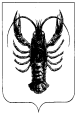 